MOBILIs Demonstrációs modell pályázat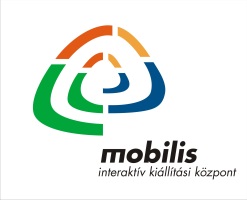 adatlapPályázók adataiHallgatóNév:Szak:HallgatóNév:Szak:HallgatóNév:Szak:PályaműPályamű címe:A találmány leírása (MAX. 200 karakter)--------------------------------------------------------------------------------------------------------------------------------------------------------------------------------------------------------------------------------------------------------------------------------------------------------------------------------------------------------------------------------------------------------------------------------------------------------A modell célja (főbb technikai jellemzők, működési elv, milyen elvet/mit hogyan modellez) (MAX. 500 karakter)--------------------------------------------------------------------------------------------------------------------------------------------------------------------------------------------------------------------------------------------------------------------------------------------------------------------------------------------------------------------------------------------------------------------------------------------------------megvalósítás folyamata (MAX. 500 karakter)--------------------------------------------------------------------------------------------------------------------------------------------------------------------------------------------------------------------------------------------------------------------------------------------------------------------------------------------------------------------------------------------------------------------------------------------------------Kérem, adjon egy rövid szöveget, amely a látogató (felhasználó) számára leírja, hogy milyen tevékenységet végezzen az eszközzel, s ennek hatására mi történik és mi a jelenség magyarázata (MAX. 1000 karakter)--------------------------------------------------------------------------------------------------------------------------------------------------------------------------------------------------------------------------------------------------------------------------------------------------------------------------------------------------------------------------------------------------------------------------------------------------------A Projekt költségvetéseKérem, fejtse ki, hogy milyen eszközök és anyagok szükségesek a demonstrációs modell elkészítéséhez, s ehhez kapcsolódóan mekkora pénzügyi forrásra van szükségük!Tétel megnevezéseMennyiségÖsszeg (Ft)Tétel megnevezéseMennyiségÖsszeg (Ft)ÖSSZESEN: